「あすチャレ！運動会」とは、パラスポーツを「リアル」に体験してもらい、そこから生まれる「気づき」を提供する日本財団パラリンピックサポートセンター（パラサポ）主催プログラムです。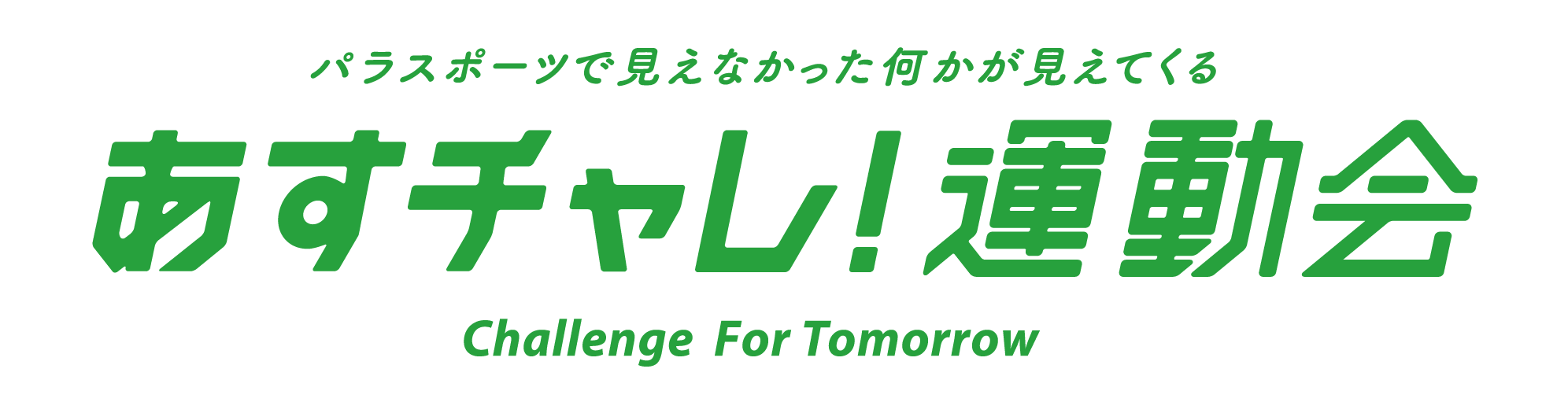 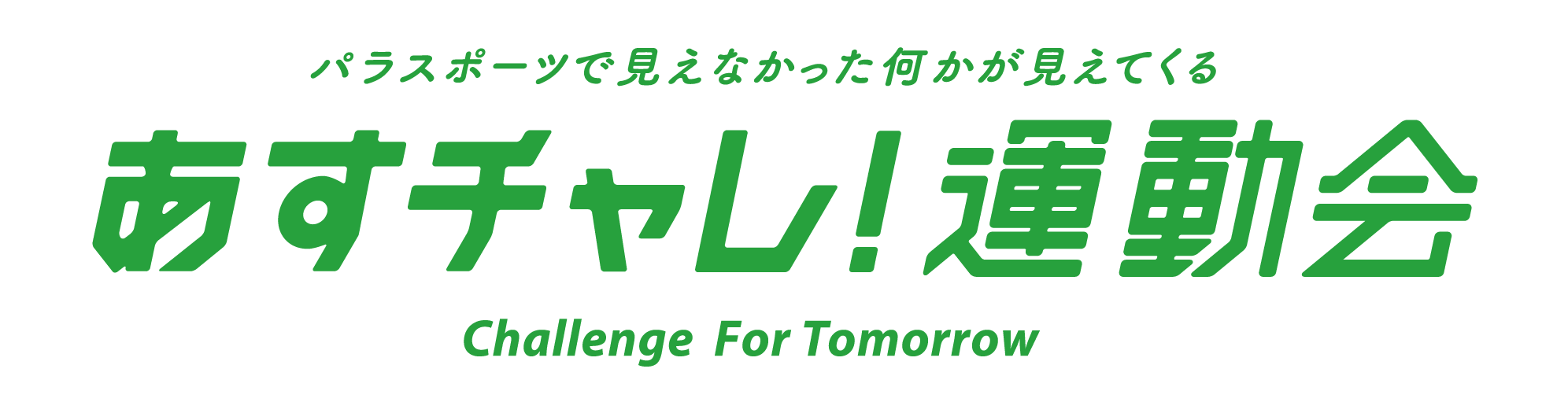 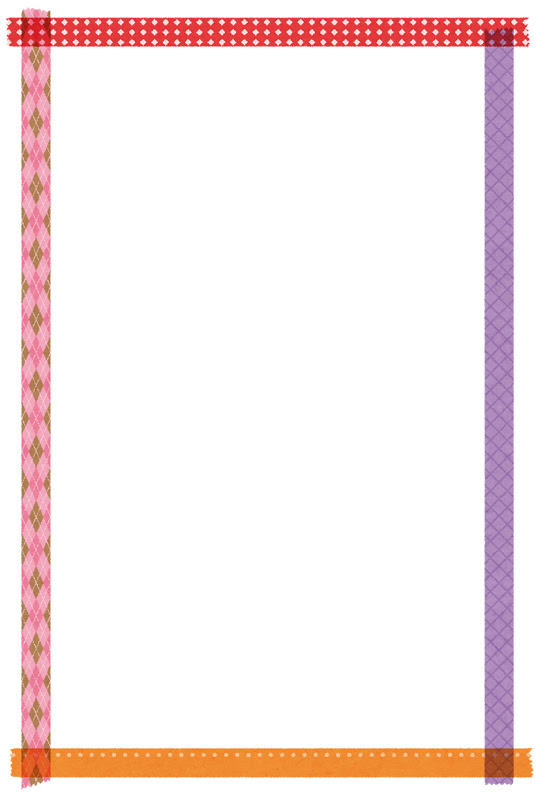 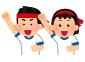 【競技紹介】〇ボッチャ　重度の障害のある選手も出場できるパラリンピック競技です。　赤と青のボールを各チーム6球ずつ投げ合い、的となるジャックボール（白）により多く近づけたチームの勝ちです。〇車いすポートボール　パラリンピック競技の車いすバスケットボールを、未経験者でも取り組みやすいポートボール形式にアレンジした競技です。〇車いすリレー運動会の醍醐味であるリレーを、車いすバスケットボール用の車いす（通称：バスケ車）を使って行います。（あすチャレ！運動会公式サイト：　ｈttp//www.parasapo.tokyo/asuchalle/undokai/）　問い合わせ・申し込み先　　東郷町障がい者相談支援センター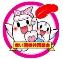 	　電話０５６１－３９－０９９４　FAX０５６１－３７－５４１２　　　　　　　　〒４７０－０１５１　東郷町大字諸輪字北山１５８－９０　　　　　　　　　togoshakyo@cocoa.ocn.ne.jp                 このイベントは赤い羽根共同募金を財源にしています。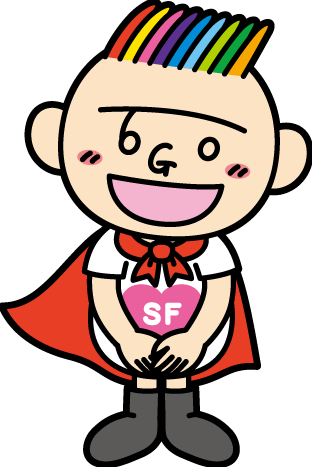 ≪あすチャレ！運動会　参 加 申 込 書≫ファクス番号　： 0561-37-5412　 ※締め切り7月5日（金）　　　　※１　チーム分けの参考にさせて頂きます。障がい名や配慮して欲しいことなど記入ください。※２　必要な方は保護者記入欄をご記入ください。＜お問い合せ先＞東郷町障がい者相談支援センター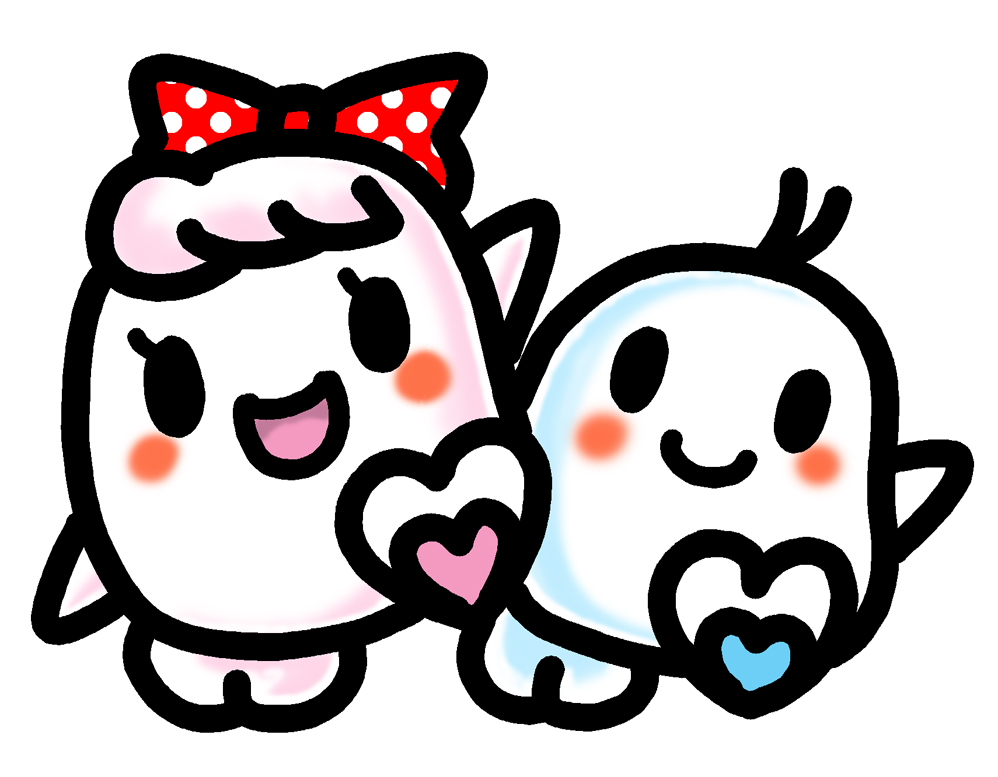 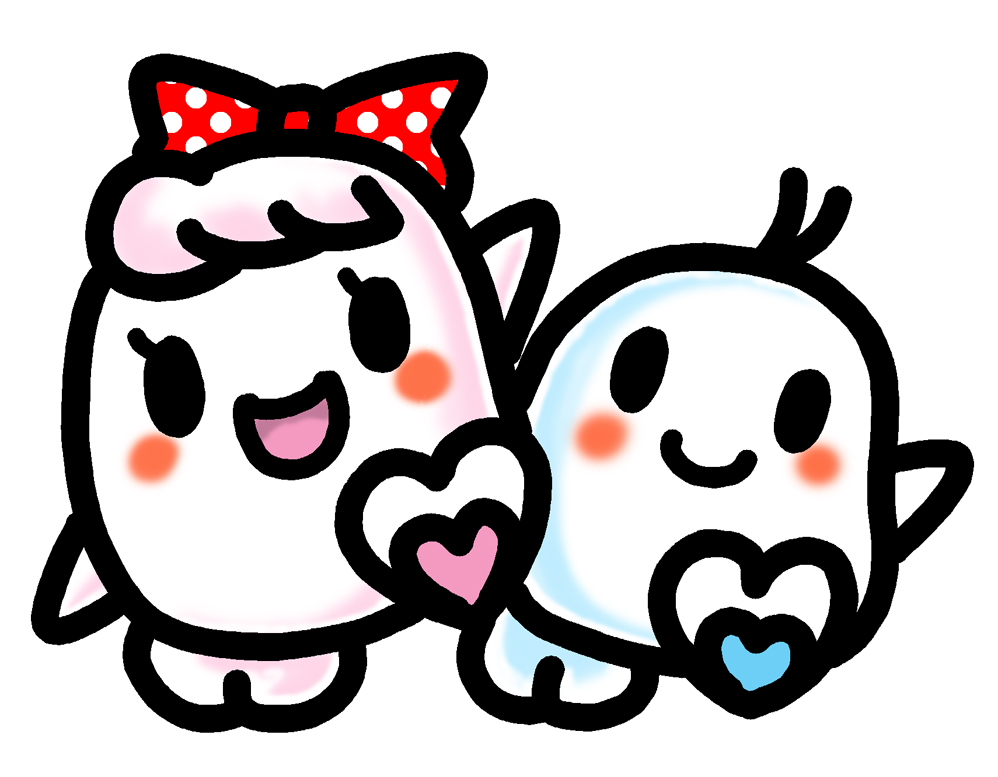 〒470-0151東郷町諸輪北山158-90　Tel：0561-39-0994　Fax：0561-37-5412　　E-mail:togoshakyo＠cocoa.ocn.ne.jp　　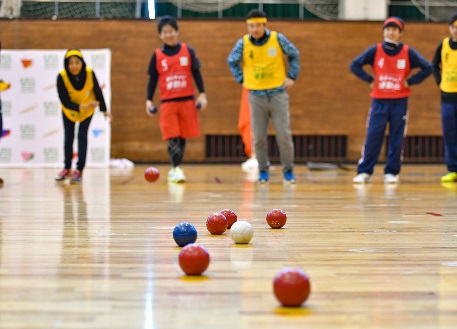 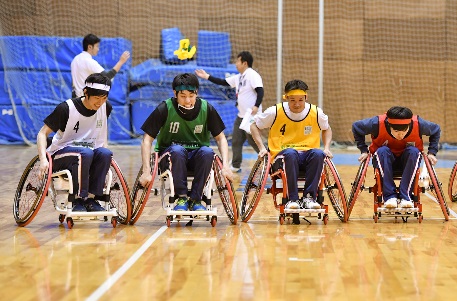 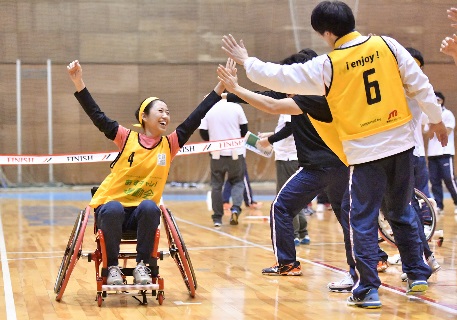 【ボッチャ】【車いすポートボール】【車いすリレー】ふりがなふりがなふりがなふりがなふりがなふりがな〒〒〒〒〒〒TEL (   　　                )　　 (                        ) (   　　                )　　 (                        ) (   　　                )　　 (                        ) (   　　                )　　 (                        ) (   　　                )　　 (                        ) (   　　                )　　 (                        )中　／　高　／大性別に〇をしてください。年　　・　　がいのあ　り※１（　　　　　　　　　　　　　　　　　　　　　　　　　　　　　　　　　　　）/　な　しあ　り※１（　　　　　　　　　　　　　　　　　　　　　　　　　　　　　　　　　　　）/　な　しあ　り※１（　　　　　　　　　　　　　　　　　　　　　　　　　　　　　　　　　　　）/　な　しあ　り※１（　　　　　　　　　　　　　　　　　　　　　　　　　　　　　　　　　　　）/　な　しあ　り※１（　　　　　　　　　　　　　　　　　　　　　　　　　　　　　　　　　　　）/　な　しあ　り※１（　　　　　　　　　　　　　　　　　　　　　　　　　　　　　　　　　　　）/　な　し ※２ふりがなふりがなふりがなふりがなふりがなふりがな ※２TEL (           　　　        )　　 (                        ) (           　　　        )　　 (                        ) (           　　　        )　　 (                        ) (           　　　        )　　 (                        ) (           　　　        )　　 (                        ) (           　　　        )　　 (                        )該当するところに〇をしてください。該当するところに〇をしてください。該当するところに〇をしてください。該当するところに〇をしてください。該当するところに〇をしてください。該当するところに〇をしてください。・あ　り 　・な　し・あ　り 　・な　し・　 ・ヘルパー　・その他(　　　　　　　　)・　 ・ヘルパー　・その他(　　　　　　　　)・　 ・ヘルパー　・その他(　　　　　　　　)・　 ・ヘルパー　・その他(　　　　　　　　)